      Żołędowo, dnia 25.07.2022 r.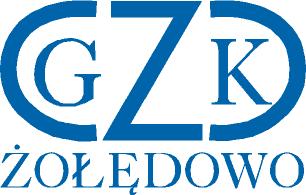 GZK.271.13.2022	ZAWIADOMIENIE O WYBORZE NAJKORZYSTNIEJSZEJ OFERTYDotyczy postępowania o udzielenie zamówienia na : Budowa sieci wodociągowej i kanalizacji sanitarnej w miejscowości Osielsko, Maksymilianowo, Niemcz gmina Osielsko– część  B, C, D.Zamawiający informuje, że na ostatniej sesji Rady Gminy,  która odbyła się 14 lipca 2022 r. zostały zwiększone środki przeznaczone na realizację inwestycji dla części B i C w związku z powyższym Zamawiający dokonał wyboru najkorzystniejszej oferty.  Działając na podstawie art. 253 ust. 1 Prawa zamówień publicznych (t.j. Dz. U. z 2021 r., poz. 1129) Zamawiający informuje, że w ww. postępowaniu dokonał wyboru najkorzystniejszej oferty złożonej przez Wykonawców:Część B:Przedsiębiorstwo Robót Inżynieryjno-Sanitarnych "INŻBUD" Andrzej i Robert Kortas sp.j.ul. Sz. Kotomierska 17, 87-100 KoronowoCzęść C:Hydrotechnika Krzysztof Pyszka, Złotów 77-400, Święta 	139

Część D:Przedsiębiorstwo Robót Inżynieryjno-Sanitarnych "INŻBUD" Andrzej i Robert Kortas sp.j.ul. Sz. Kotomierska 17, 87-100 KoronowoZestawienie oceny ofert:Zamawiający informuje, że nie odrzucił żadnej z ofert Wykonawców.Lp.WykonawcaKryterium cena Kryterium okres gwarancjiŁączna punktacja1.Przedsiębiorstwo Robót Inżynieryjno-Sanitarnych "INŻBUD" Andrzej i Robert Kortas sp.j.ul. Sz. Kotomierska 17, 87-100 KoronowoNIP: 5542895622Część B:  60Część C:  49,80Część D:  60Część B:  40Część C:  40Część D:  40Część B:  100Część C:  89,80Część D:  1002.Hydrotechnika Krzysztof Pyszka, Złotów 77-400, Święta   139
NIP: 5581551097Część B:  57,60Część C:  60Część D:  45Część B:  40Część C:  40Część D:  40Część B:  97,60Część C:  100Część D:  85